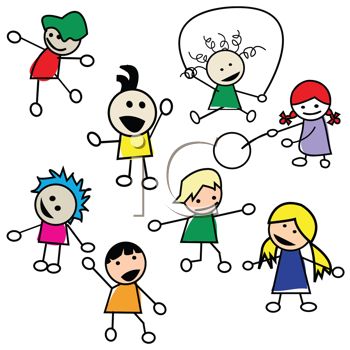 PLAN FOR FØRSKOLEGRUPPEN – 2023Jan-febr-mars-aprilTirsdag 10.01På tur til fiskelekeplassenMandag 16.01Vi leser boka om «den lille røde høna», samtaler om innholdet. Finner rimord til dyrene og klapper stavelser. Vi øver på sangen «skal vi være venner». I «friminuttet» har vi sangleken «ta den ring og la den vandre».Synger sanger fra sangheftetOppgave: antallTirsdag 17.01På tur til Tau scene, lekeplassenMandag 23.01Vi leser boka om «den lille røde høna», samtaler om innholdet. Finner rimord til dyrene og klapper stavelser. Vi øver på sangen «skal vi være venner». I «friminuttet» har vi sangleken «ta den ring og la den vandre».Synger sanger fra sangheftetOppgave: vi lager mat til småfugleneTirsdag 24.01På tur til Varden,vi leker «haien kommer».Mandag 30.01Vi fortsetter med historien om «den lille røde høna», bruker konkreter og samtaler om innholdet. Vi leser diktet til Inger hagerup: «det bor en gammel baker»Vi øver på sangen: «skal vi være venner».I friminuttet har vi «frysleken».Oppgave: form.akt. til karnevalTirsdag 31.01Vi går på til Ramsvik-skogen, vi leker «haien kommer»Mandag 06.02Vi øver på sangen»skal vi være venner»Vi danser og har «frysleken»Opgave: form.akt. til karnevalTirsdag 07.02På tur til Breivik/RosenliMandag 13.02Vi starter opp med ny bok i dag. «Fuglefesten», samtaler om innholdet.Vi synger fra sangheftet og øver på sangen «skal vi være venner»Friminutt:fryslekenOppgave: geometriske formerTirsdag 14.02De som skal begynne på Nylund skole drar på besøk der.Mandag 20.02Vi leser boka «Fuglefesten», samtaler om innholdet.Vi finner rimord og klapper stavelser.-sangI friminuttet: stolleken (deler gr. i to)Oppgave: geometriske formerTirsdag 21.02Vi drar på tur til «Trollskogen»på HundvågMandag 27.02Skolens vinterferie, 5 årsklubbben går utTirsdag 28.02De som begynner på Nylund skole drar på besøk der.Mandag 06.03Vi fortsetter å jobbe med boka «fuglefesten»-sangheftet, og skal vi være vennerI friminuttet: fruktleken(overbegrep)Oppgave: geometriske formerTirsdag 07.03Vi starter på svømmetilvenningskursMandag 13.03Vi fortsetter å jobbe med boka «fuglefesten»-sangheftet, og skal vi være vennerI friminuttet: fruktleken(overbegrep)Oppgave: AntallTirsdag 14.03SvømmetilvenningskursMandag 20.03PåskeaktiviteterVi arbeider med «antall»Tirsdag 21.03SvømmetilvenningskursMandag 27.03PåskeaktiviteterVi arbeider med «antall»Tirsdag 28.03SvømmetilvenningskursMandag 17.04Vi arbeider med «antall»Tirsdag 18.04SvømmetilvenningskursMandag 24.04Tirsdag 25.04Tirsdag 02.05Vi arbeider med «antall»SvømmetilvenningskursSvømmetilvenningskurs